Путешествие за Сергеем Михалковым       Сотрудничество с  сельской библиотекой - это, в первую очередь, организация экскурсий, в ходе которых дети знакомятся с обустройством библиотеки, ее назначением, содержимым.    Наше дошкольное учреждение совместно сотрудниками  библиотеки старается проводить экскурсии тематические, которые посвящены какому-либо событию, знаменательной дате. И в этот раз нас пригласили поговорить о поэте Сергее Михалкове.     Я часто знакомила ребятам с произведениями  С. Михалкова, но, придя в библиотеку, нам более подробно рассказали о биографии Сергея  Михалкова. Мы совершили путешествие, где на  каждой остановке нам рассказывали разные факты из жизни поэта.     Экскурсия произвела на моих воспитанников огромное впечатление. Уходить из библиотеки детям не хотелось, и они пообещали прийти в библиотеку вместе с родителями. Всем очень понравилось посещение библиотеки. Очень важно приобщать детей к книжной культуре,  воспитывать любознательного, грамотного человека.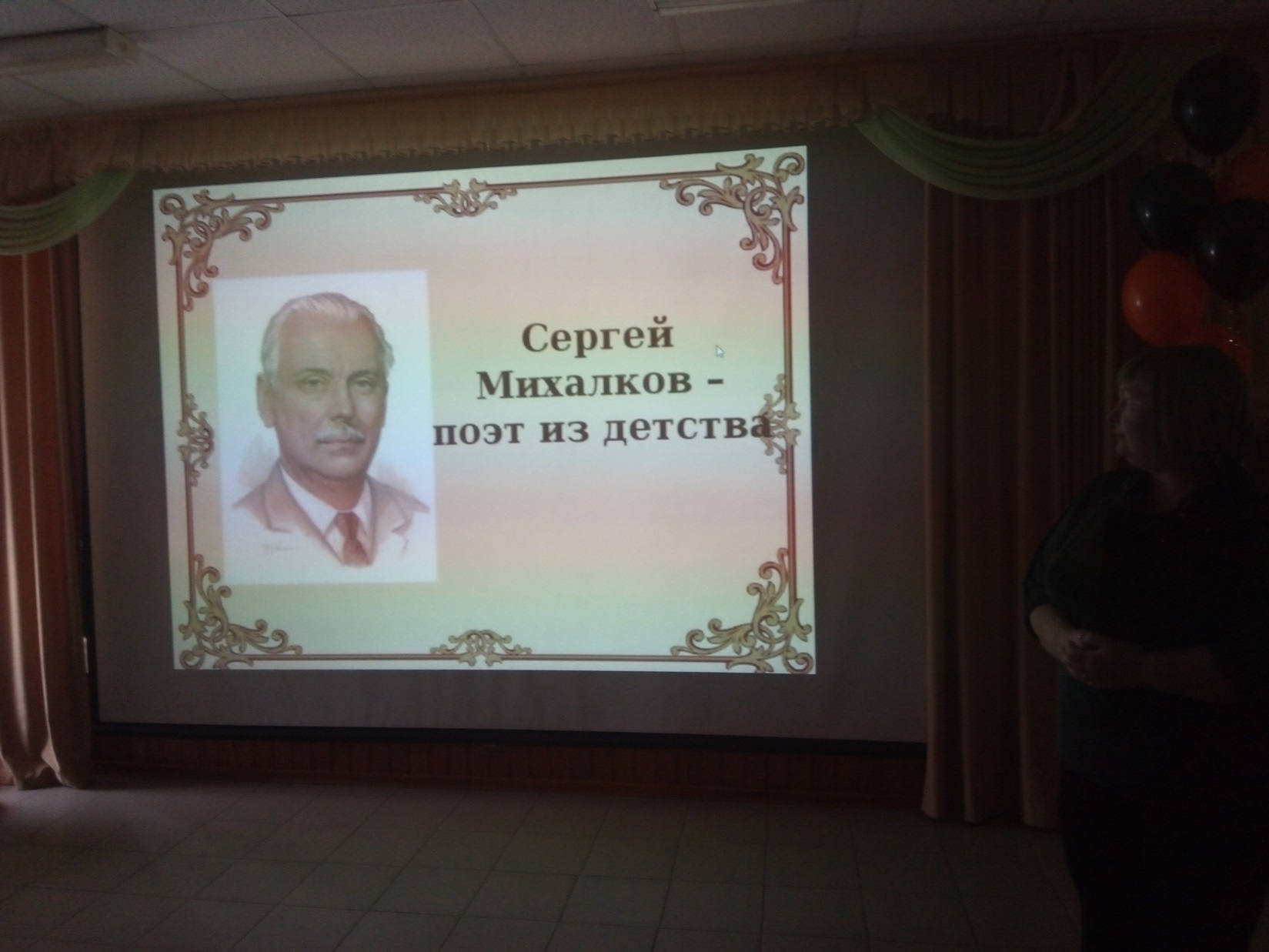 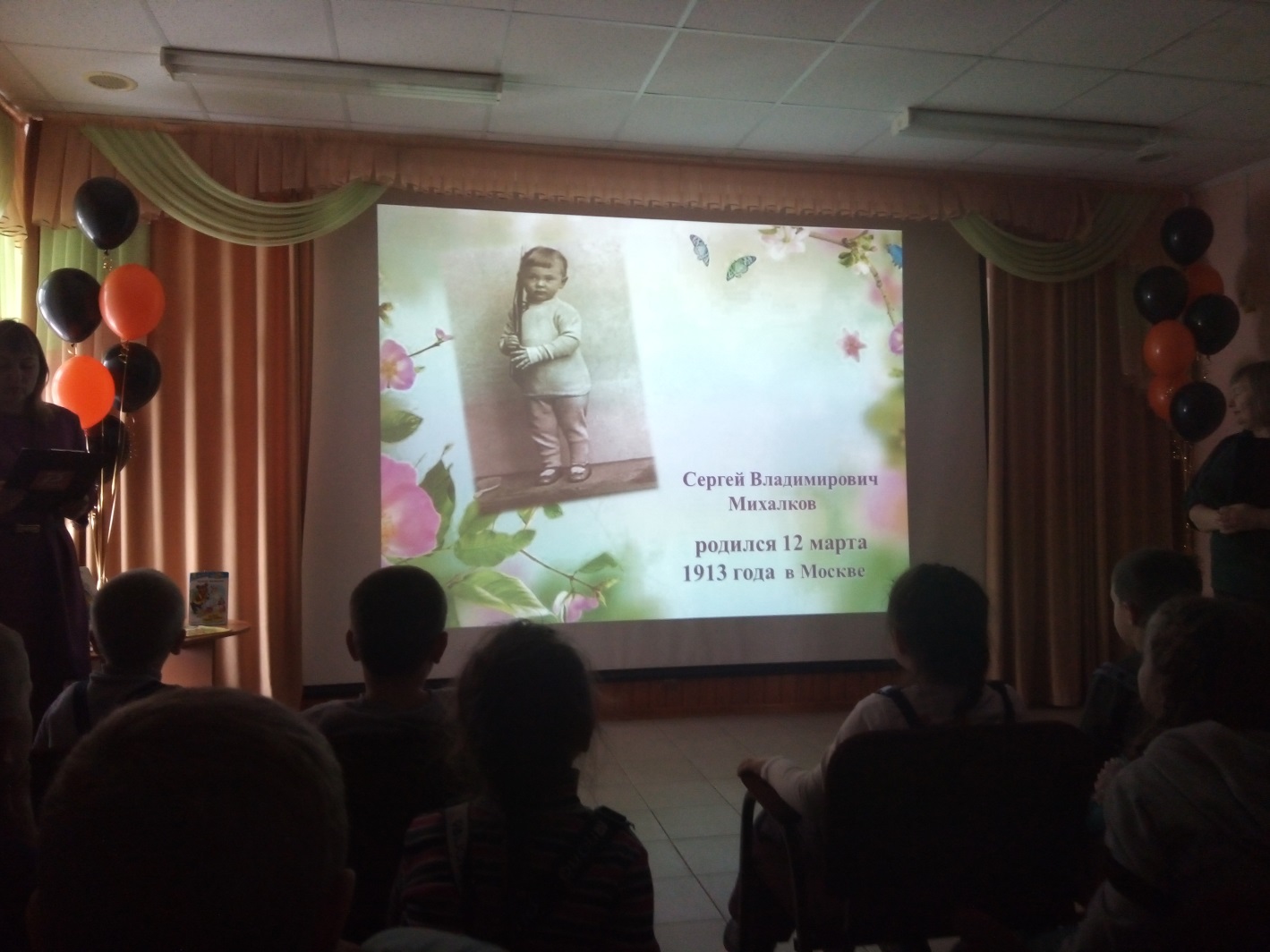 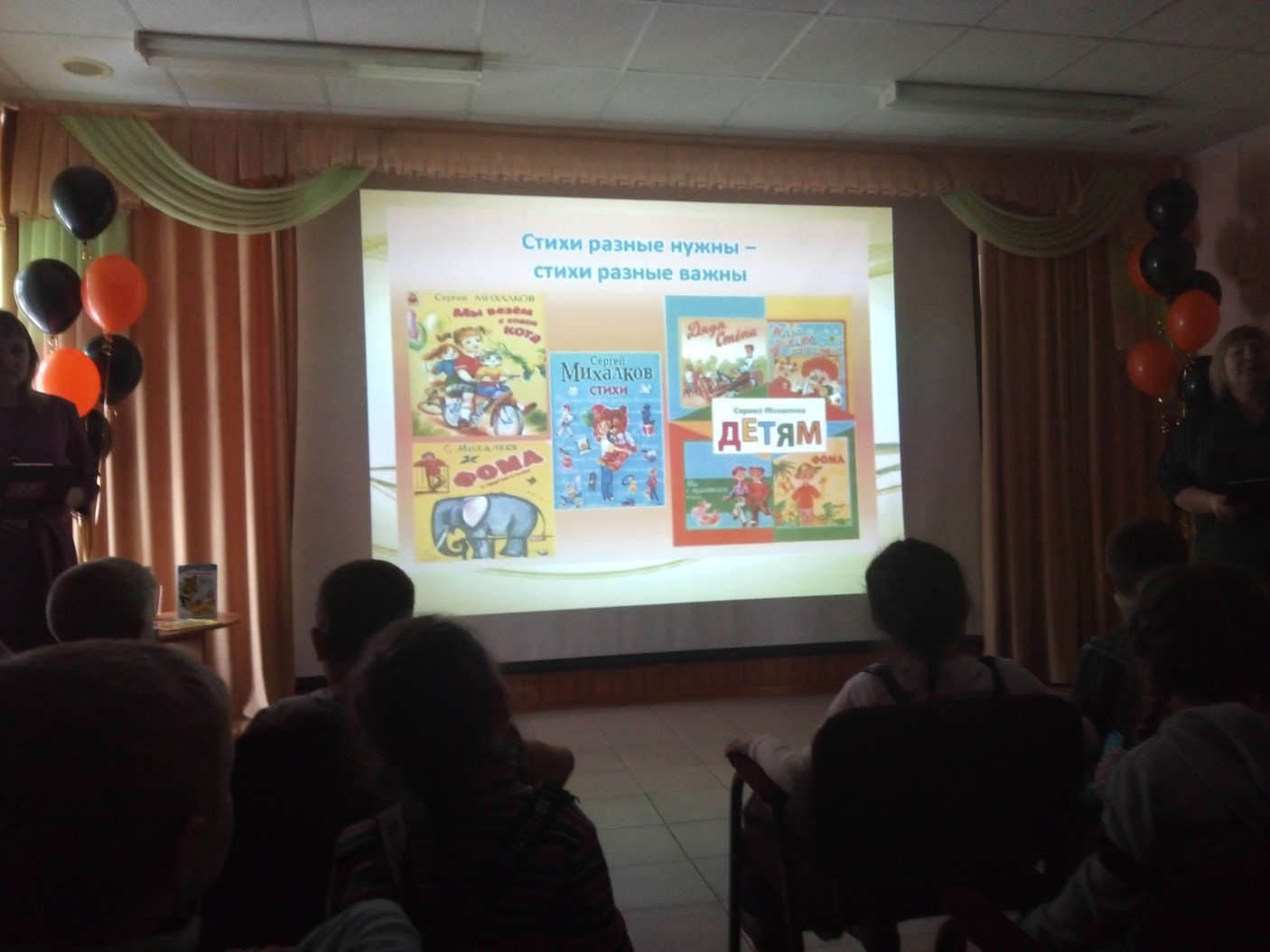 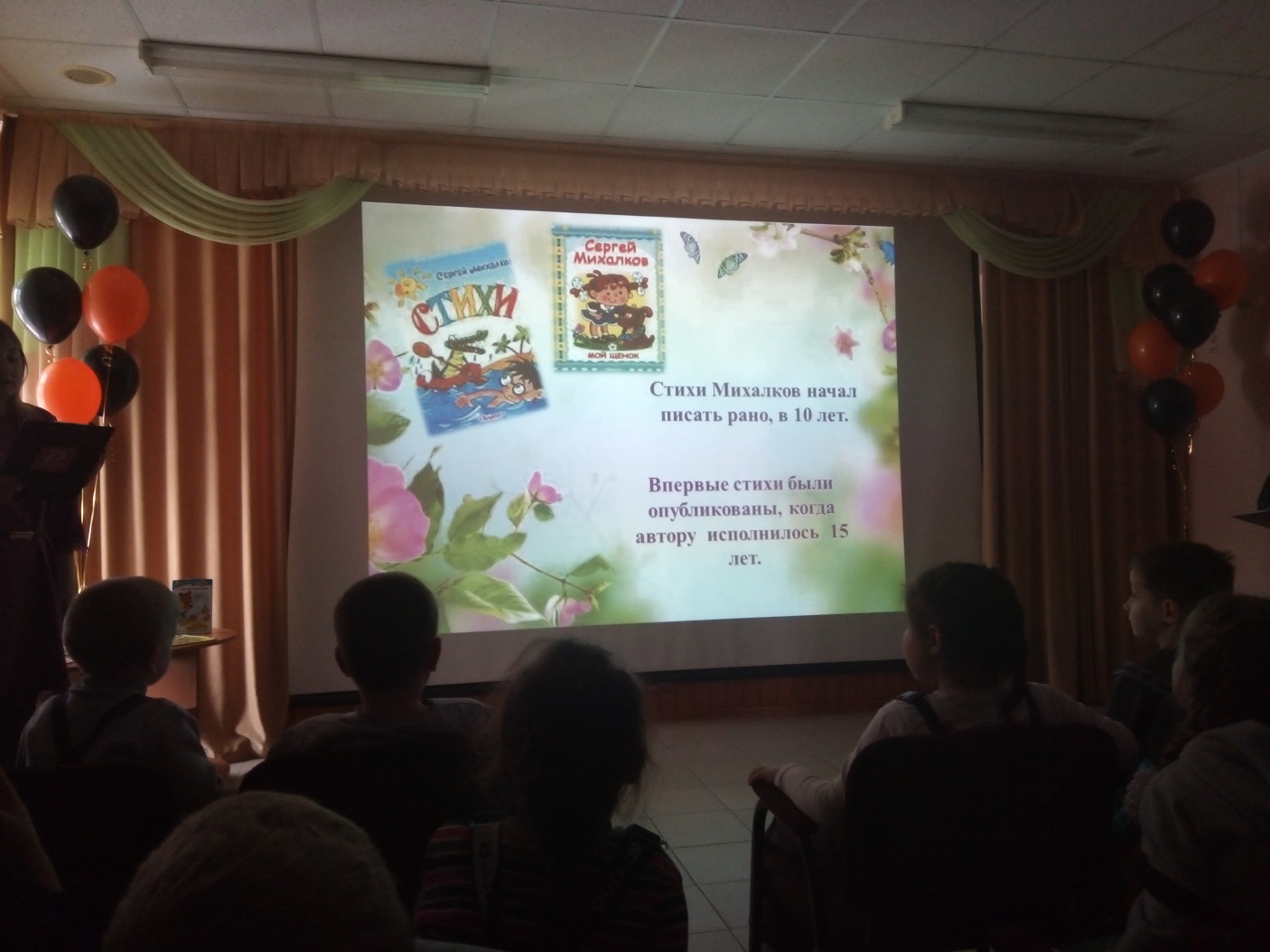 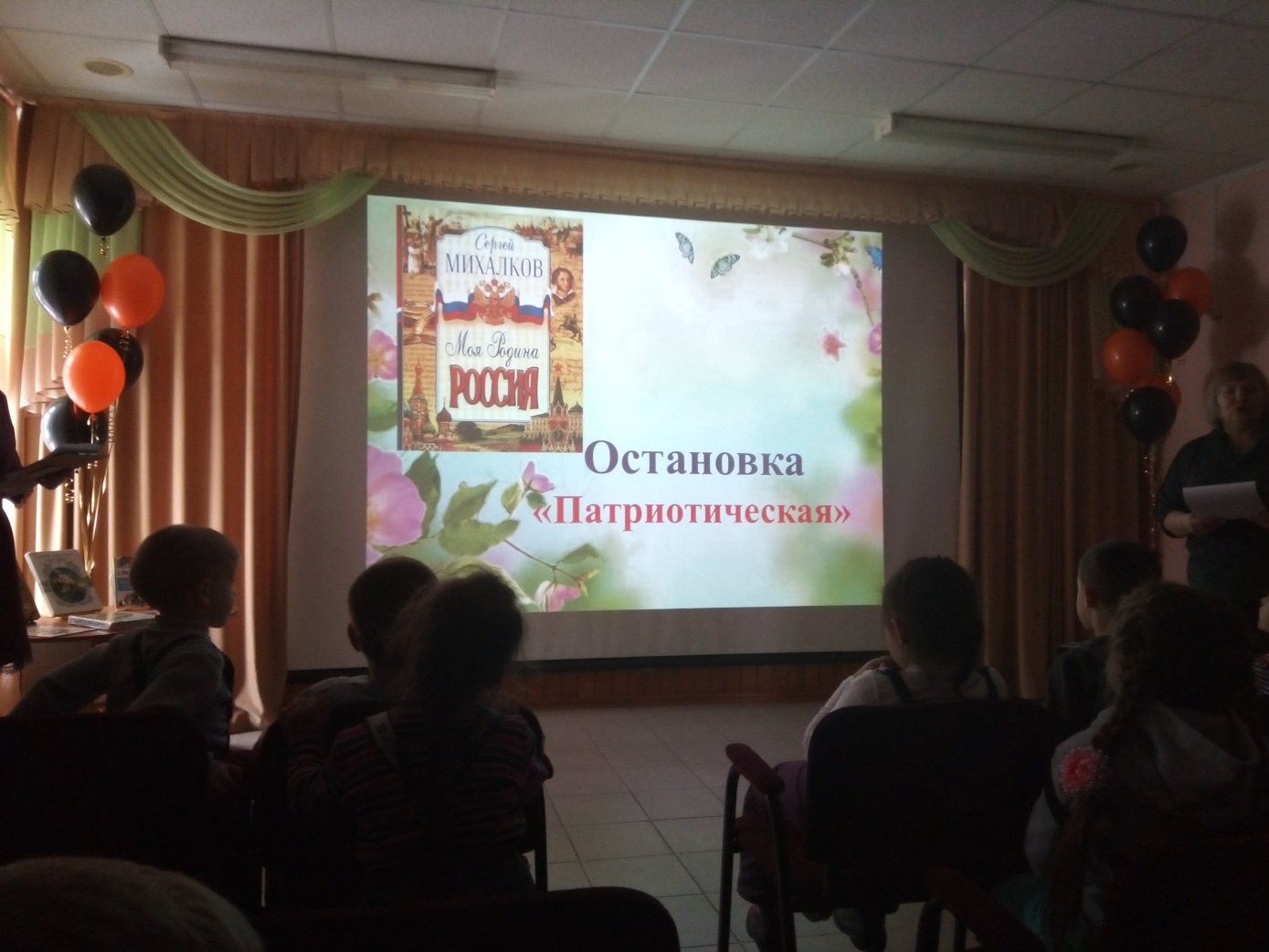 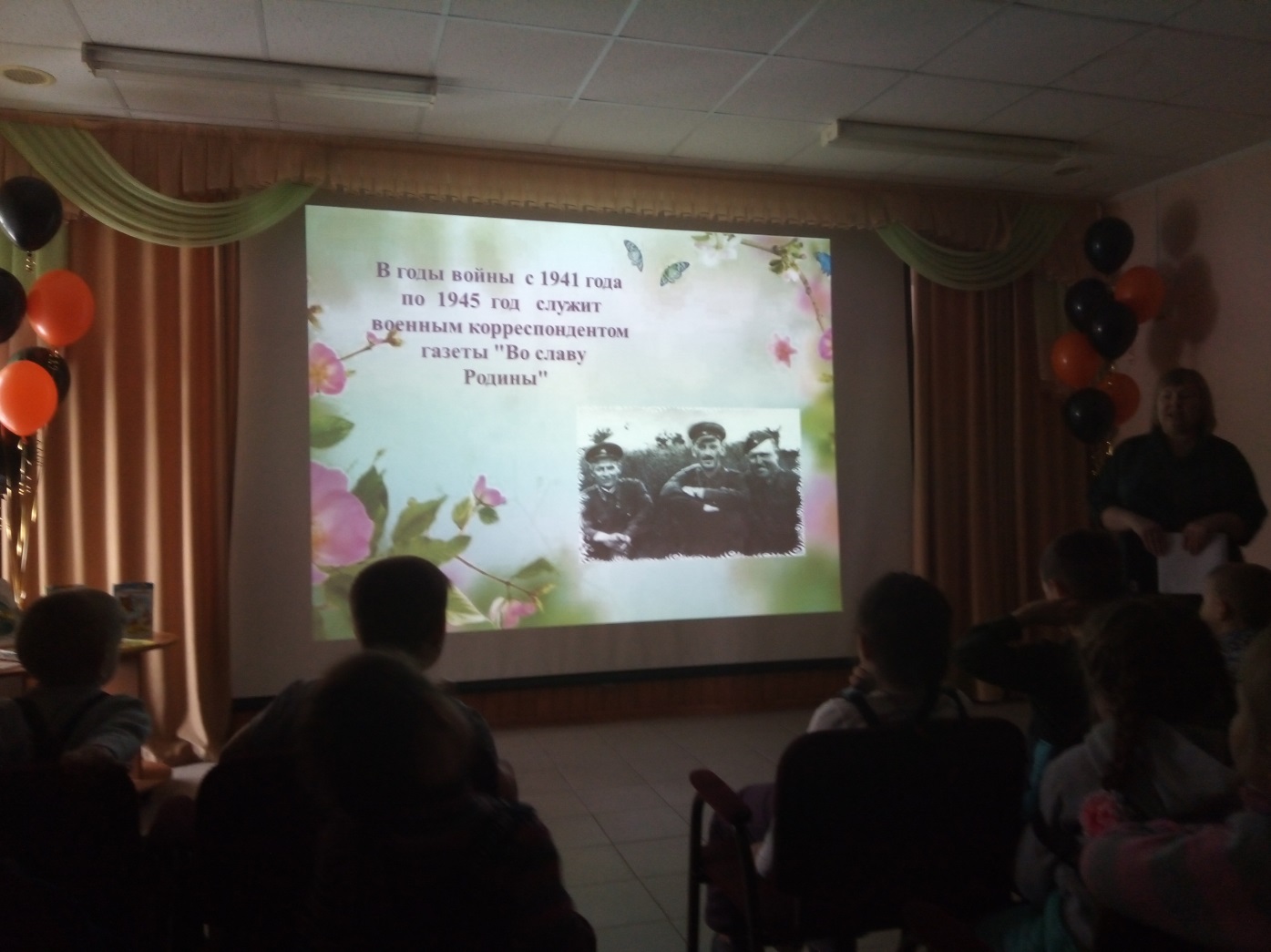 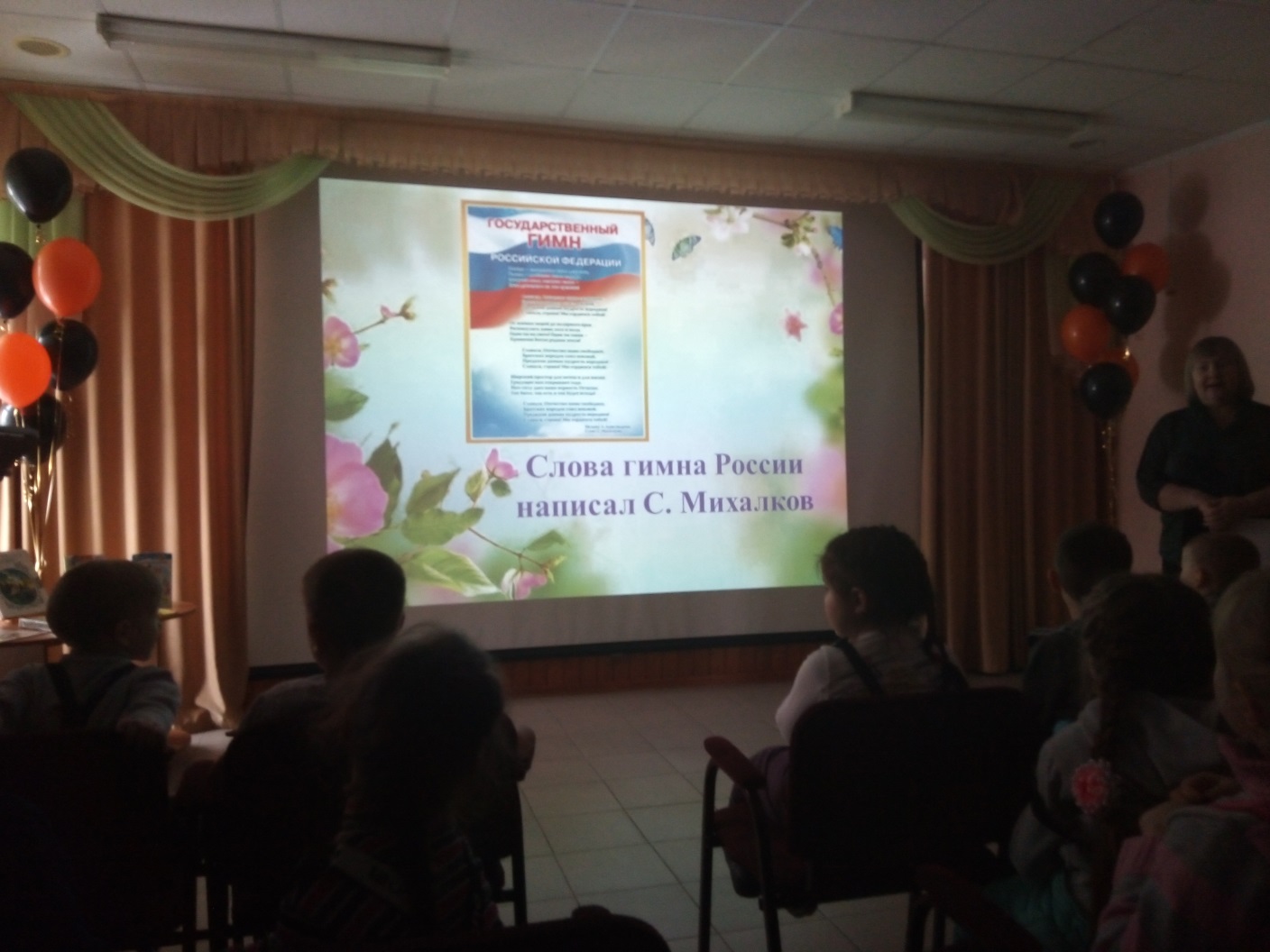 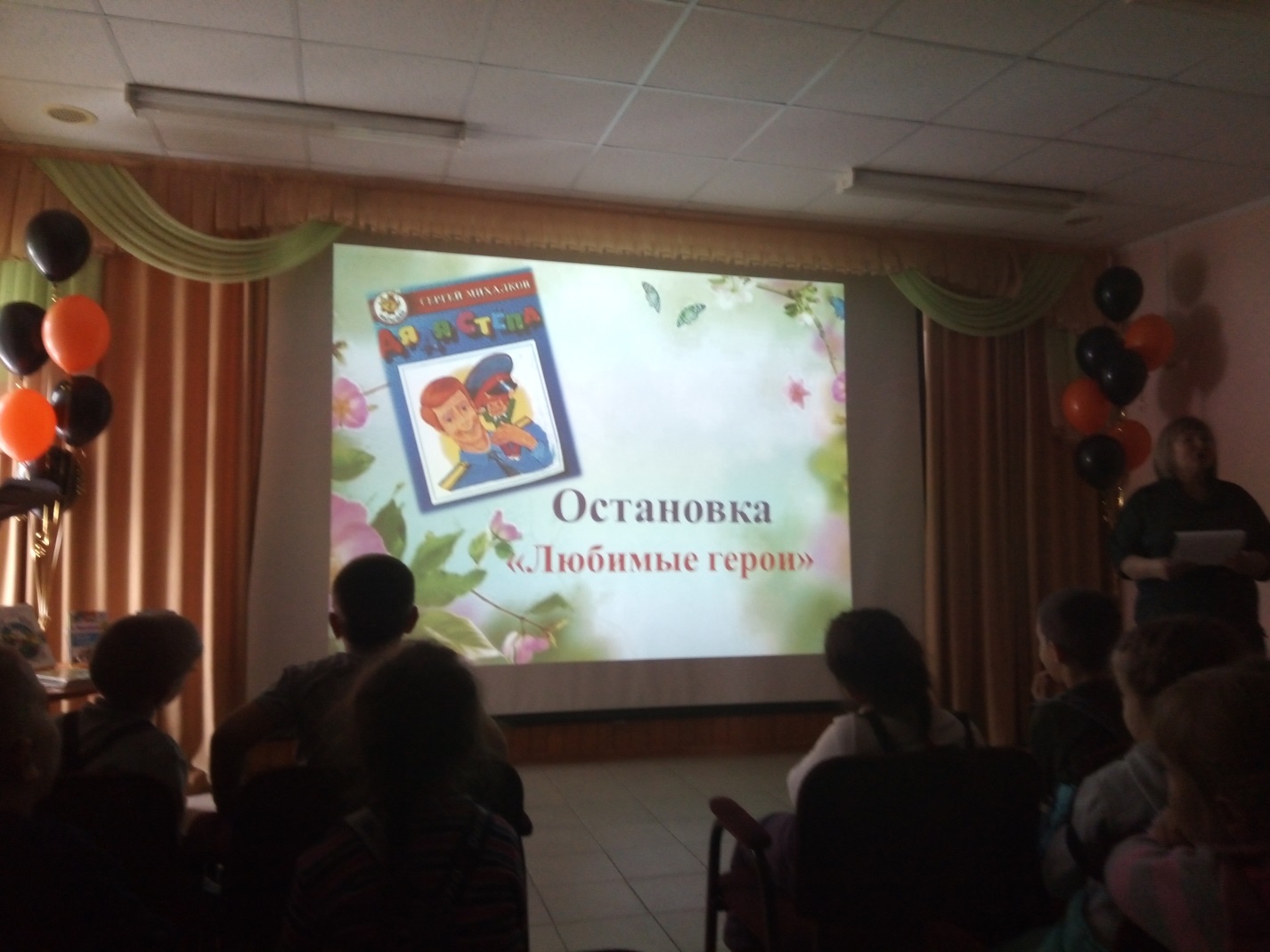 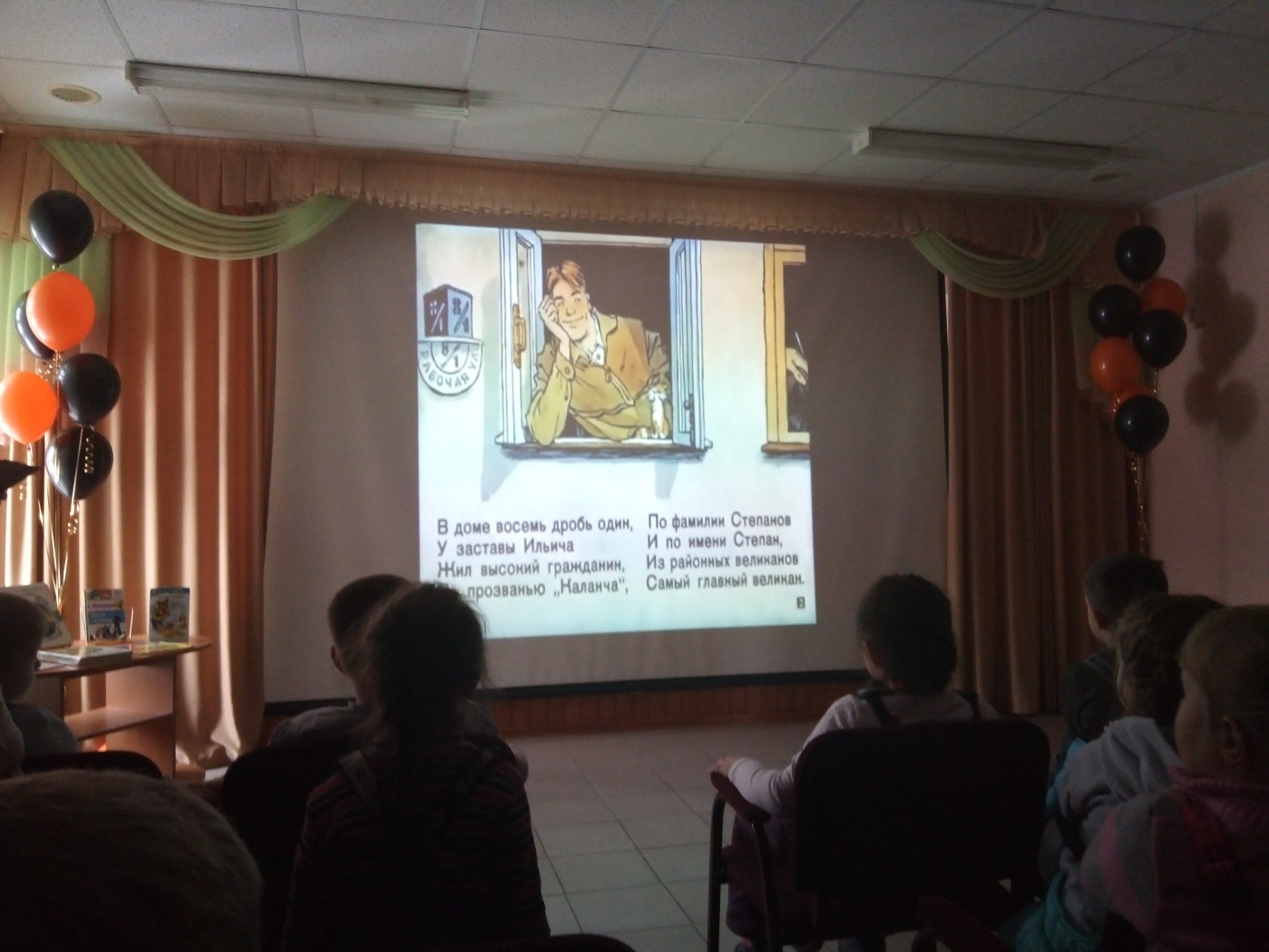 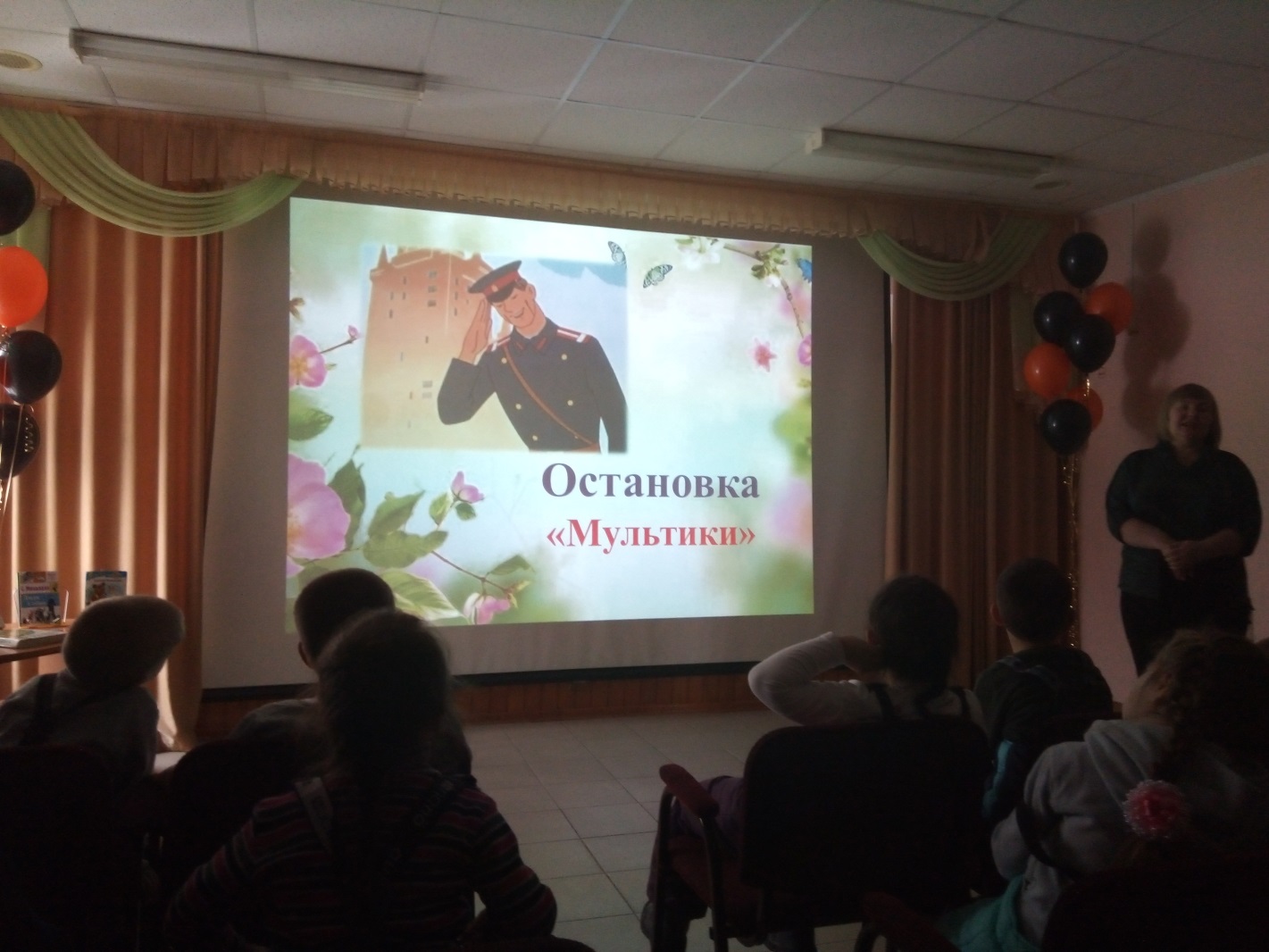 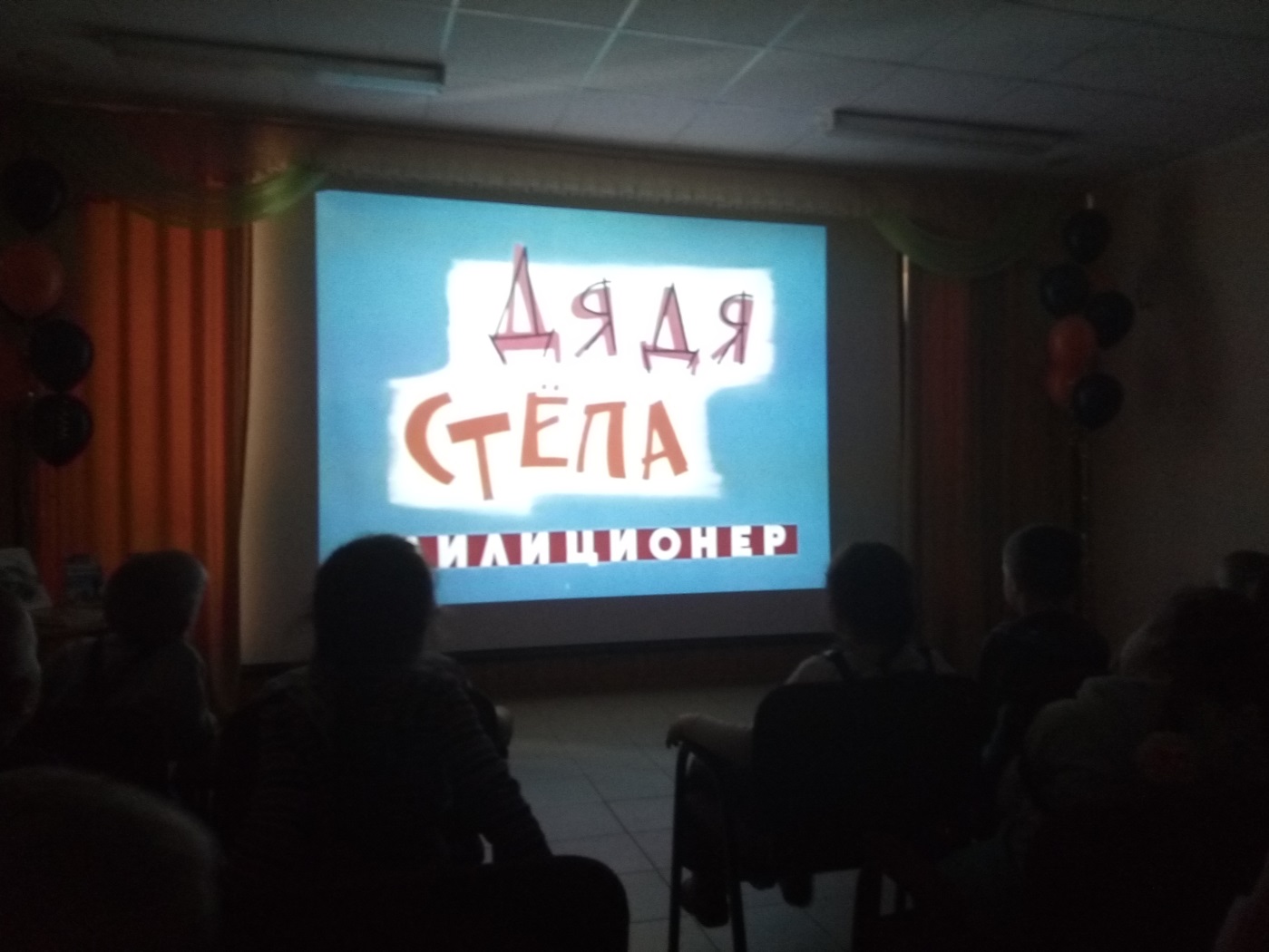 Материал подготовила воспитатель: Ситникова И.П.